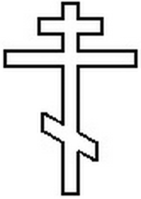 МОСКОВСКИЙ ПАТРИАРХАТ
РУССКОЙ ПРАВОСЛАВНОЙ ЦЕРКВИСАРАТОВСКАЯ МИТРОПОЛИЯОТДЕЛ РЕЛИГИОЗНОГО ОБРАЗОВАНИЯ И КАТЕХИЗАЦИИПОКРОВСКОЙ И НИКОЛАЕВСКОЙ ЕПАРХИИ« 13 » февраля 2012 г.                                                                          413100 г. Энгельс, пл. Свободы, 5Тел.:+7 (8453) 56-85-90Эл. почта: otdelro@pravpokrov.ruПоложение об отделе религиозного образования и катехизацииПокровской и Николаевской епархииОтдел религиозного образования и катехизации Покровской и Николаевской епархии учреждён в 2011 году по благословению Преосвященнейшего Пахомия, епископа Покровского и Николаевского, с целью организации и развития системы религиозного образования и духовного просвещения в епархии.1 Общие положения и направления работы1.1 Общие положенияВ соответствии с Документом, утвержденным определением Священного Синода Русской Православной Церкви от 27 декабря 2011 года (журнал № 152) общее руководство епархиальными подразделениями, действующими в области катехизической и религиозно-образовательной деятельности, осуществляет правящий архиерей.Для организации соответствующей работы в епархии действует профильный епархиальный отдел, который в своей работе руководствуется общецерковными нормативными документами, указаниями правящего архиерея, рекомендациями Синодального отдела религиозного образования и катехизации. Отдел возглавляется руководителем назначаемым Епархиальным архиереем из числа священнослужителей, имеющих духовное образование, или мирян имеющих высшее духовное (и) или педагогическое образование.Основной целью деятельности Отдела является всемерное попечение о развитии религиозного образования и формировании региональной системы духовно-нравственного образования и воспитания в Саратовской  области на территории Покровской  епархии. Отдел религиозного образования и катехизации руководствуется Уставом РПЦ, решениями архиерейских соборов РПЦ («О задачах Русской Православной Церкви в области религиозного образования», 1994 г, постановлениями Священного Синода РПЦ в т.ч. «О религиозно-образовательном и катехизическом служении в Русской Православной Церкви», 28 декабря 2011 г, указами правящего Архиерея Покровской и Николаевской епархии. Деятельность Отдела осуществляется в соответствии с Уставом Епархии, Законами РФ «Об образовании», «О свободе совести и о религиозных объединениях», настоящим Положением, распоряжениями Епархиального архиерея, на основе Договоров о сотрудничестве в сфере образования и культурно-просветительской деятельности между Епархией и органами управления образованием, государственными, муниципальными и негосударственными образовательными учреждениями, общественными организациями и в тесном взаимодействии с Саратовской Митрополией, Синодальным отделом религиозного образования и катехизации Московского Патриархата.Структура Отдела и его штатное расписание утверждается Епархиальным архиереем. Отдел не является юридическим лицом и не ведёт никакой хозяйственной деятельности.Отдел может иметь свою печать в целях оформления наградных листов, грамот, благодарственных писем, утверждения от своего лица планов мероприятий, учебных планов и пр., согласуемых в рамках взаимодействия между Епархией и органами управления образованием, образовательными учреждениями, организациями в сфере образования и духовно-нравственного просвещения.Любые изменения и дополнения, вносимые в настоящее Положение, утверждаются Епархиальным архиереем по согласованию с руководителем (председателем) Отдела. Свою деятельность Отдел осуществляет как за счет средств Епархии, так и за счет иных источников финансирования, включая спонсорские средства и пожертвования. Отдел религиозного образования и катехизации осуществляет деятельность при взаимодействии с Секретарем Покровской и Николаевской епархии, хозяйственными и административными службами Епархиального управления, хозяйственными и административными службами управления Саратовской митрополии, Саратовской Православной Духовной Семинарией, областными, городскими и районными структурами управления (правительством Саратовской области, администрацией города Саратова, Энгельса и других муниципальных районов, министерством образования Саратовской области, министерством культуры Саратовской области, министерством социального развития Саратовской области, комитетами, управлениями и отделами по образованию и молодежной политике муниципальных левобережных районов Саратовской области, областной Думой, городской Думой г. Энгельса и др.).Отдел сотрудничает с учебными заведениями города и области (филиалами вузов, средне-техническими, средне-специальными и общими учебными заведениями).Местонахождение Отдела: 413100 г. Энгельс, пл. Свободы, 5, тел. :+7 (8453) 56-85-901.2 Направления работыОсновными направлениями работы отдела являются следующие:- образование и религиозное просвещение;- катехизаторская деятельность; организация и проведение огласительных бесед перед совершением Таинства Крещения; бесед перед совершением Таинства Венчания; организация и подготовка богословско-педагогических и катехизаторских курсов с целью подготовки специалистов в области катехизации;- курирование работы действующих и инициация создания новых духовно-просветительских центров, катехизических курсов, воскресных школ для детей и взрослых, координирование реализации иных форм духовно-просветительской деятельности;- организация церковных курсов (псаломщиков, регентов, звонарей и др.);- духовно-просветительская работа в государственных и светских общеобразовательных и детских дошкольных учреждениях;- духовно-просветительская работа в государственных высших и средних специальных учебных учреждениях;- духовно-просветительская работа в обществах и учреждениях для инвалидов;- формирование православных библиотек в учебных заведениях;- организация и проведение православных конференций, семинаров и олимпиад;- духовно-просветительская и массовая деятельность;- работа по информированию общественности об опасной деятельности тоталитарных сект;- учебно-методическое сопровождение организации летнего отдыха для детей из православных семей.2 Задачи работы отделаВ результате работы выполняются следующие задачи в области религиозного образования и катехизации:- организация и проведение мероприятий, организованных Управлением Покровской и Николаевской епархии, Управлением Саратовской митрополии;- общее руководство и координация деятельности системы религиозного образования мирян (катехизации) Покровской и Николаевской епархии РПЦ;- организация и работы воскресных школ на приходах епархии;- помощь и организация подготовки, повышения квалификации и аттестации преподавателей для системы религиозного образования;- обеспечение разработки православных учебно-методических материалов и учебников, обработки подходов к организации образовательного процесса в образовательных учреждениях;- взаимодействие с государственной системой образования; организация преподавания религиозно-нравственных и вероучительных дисциплин в государственных образовательных учреждениях в соответствии с законом РФ «О свободе совести и о религиозных объединениях»;- проведение ежегодных совместных образовательных чтений и педагогических конференций, семинаров и др.;- поддержка различных форм самообразования, создание наиболее благоприятных условий православного воспитания в семье;- развитие и координация связей между научными организациями и высшими учебными заведениями (светскими и церковными) по проблемам, входящим в компетенцию отдела;- организация подготовки, переподготовки, повышения квалификации кадров для ведения образовательной и катехизической деятельности, а также проведение их аттестации;- обеспечение приходов Покровской и Николаевской епархии квалифицированными церковными работниками;- проведение анализа отчетов по образованию и катехизации из благочиний и предоставление утвержденного епархиальным архиереем в Синодальный отдел религиозного образования и катехизации.В соответствии с пунктом 18 Определения Архиерейского Собора Русской Православной Церкви (2-4 февраля 2011 года) «О вопросах внутренней жизни и внешней деятельности Русской Православной Церкви», в епархии может быть создана профильная коллегия. Коллегия, являясь совещательным органом, формируется и осуществляет свою деятельность в соответствии с типовым Положением, принятым Священным Синодом.Образовательная работа в Покровской епархии осуществляется на уровне благочиний и приходов.Лица ответственные за катехизическую и религиозно-образовательную работу на уровне благочиний и приходов подотчетны кроме благочинного и настоятеля еще и отделу Епархии, в нем согласовывают свою деятельность и входят в его состав,  являясь  специалистами  Отдела.3 Функции отделаОтдел осуществляет организационно-методическое обеспечение и контроль мероприятий религиозного образования и катехизационного, духовно-нравственного, просветительского и общественного характера, проводимых управлением Покровской и Николаевской епархии, управлением Саратовской митрополии.В соответствии, с Документом, утвержденным определением Священного Синода Русской Православной Церкви от 27 декабря 2011 года (журнал № 152) профильный епархиальный отдел, осуществляет организационную и методическую деятельность в области катехизации и религиозного образования:определяет методику и формы проведения огласительных бесед и бесед перед Таинством Венчания;курирует работу действующих и инициирует создание новых духовно-просветительских центров, катехизических курсов, воскресных школ для детей и взрослых, координирует реализацию иных форм духовно-просветительской деятельности;курирует, координирует, контролирует деятельность православных образовательных учреждений (детских садов, общеобразовательных школ, гимназий, лицеев);проводит конференции, съезды, семинары образовательной и катехизической тематики;осуществляет методическую поддержку реализации всех форм и направлений образовательной и катехизической деятельности в епархии;взаимодействует с органами государственного управления, образовательными учреждениями, средствами массовой информации и общественностью в пределах сферы ответственности;проводит анализ отчетов по образованию и катехизации из благочиний и предоставляет утвержденный епархиальным архиереем сводный отчет в Синодальный отдел религиозного образования и катехизации;организует подготовку, переподготовку, повышение квалификации кадров для ведения образовательной и катехизической деятельности, а также проводит их аттестацию;организация на уровне Епархии курсов подготовки и повышения квалификации преподавателей вероучительных дисциплин, «Основ православной культуры» и других дисциплин духовно-нравственной направленности, а также постоянно действующих педагогических семинаров;заключение долгосрочных соглашений о сотрудничестве с государственными органами власти и органами управления образованием. Создание комиссии для разработки ежегодных планов совместных мероприятий;создание интернет-сайта или интернет-страницы Отдела, содействие организации электронных СМИ в Епархии, выходу в эфир на светских каналах радио и ТВ передач религиозно-просветительского направления.4 Просветительская работа на благочинническом уровнеНа уровне благочиния общая организация, координация и контроль катехизической и религиозно-образовательной работы ведутся под руководством благочинного.Непосредственное осуществление этой работы должно быть возложено на штатного сотрудника, ответственного за катехизическую и образовательную работу в благочинии. Ответственный за катехизическую и образовательную работу в благочинии назначается на должность и освобождается от должности епархиальным архиереем по представлению благочинного, согласованному с председателем профильного отдела епархии. Ответственный за катехизическую и образовательную работу в благочинии зачисляется в штат одного из приходов благочиния с окладом согласно штатному расписанию. Ответственный за катехизическую и образовательную работу в благочинии подчиняется благочинному и согласовывает свою деятельность с председателем профильного епархиального отдела (профильным ответственным епархиальным сотрудником).Благочинный имеет попечение о привлечении средств для проведения профильных программ и мероприятий в благочинии.5. Ответственный за катехизическую и образовательную работу в благочинии5.1 осуществляет взаимодействие с епархиальным отделом, участвует в работе коллегии при нем, в благочиннических и епархиальных мероприятиях в области образования и катехизации;5.2 осуществляет регулярное взаимодействие с приходскими катехизаторами, директорами воскресных школ и координирует их деятельность;5.3 осуществляет регулярное взаимодействие с директорами православных образовательных учреждений, участвует в представлении их интересов перед государственными и муниципальными органами;5.4 помогает настоятелям приходов, в штат которых не входит приходской катехизатор, в организации и осуществлении катехизической деятельности по направлениям, указанным в п. 7.4;5.5 организует мероприятия в области образования и катехизации в масштабе благочиния;5.6 проводит анализ приходских отчетов по катехизации и деятельности воскресных школ;5.7 составляет годовой план работы и годовой отчет о деятельности по соответствующей форме, согласовывает их с профильным епархиальным отделом (ответственным епархиальным сотрудником) и утверждает у благочинного;5.8 регулярно повышает квалификацию на епархиальных или общецерковных курсах повышения квалификации.6. Просветительская работа на приходском уровнеНа приходском уровне общая организация, координация и контроль катехизической и религиозно-образовательной работы находятся в компетенции настоятеля. Попечение об этой работе должно быть возложено на штатного приходского катехизатора, в тех приходах, где есть возможность создать такую должность. Решение об освобождении прихода от необходимости иметь данную штатную единицу принимает благочинный по представлению настоятеля с последующим докладом епархиальному архиерею.Такое решение может быть принято в отношении малочисленных приходов, в первую очередь находящихся в сельской местности и малых городах.Деятельность воскресной школы для детей по благословению настоятеля организует директор воскресной школы.По благословению настоятеля прихода осуществлять катехизическую деятельность могут клирики прихода, студенты и выпускники духовных школ и профильных учебных заведений, а также миряне, получившие соответствующее образование и квалификацию катехизатора.При этом деятельность мирян в области катехизации не должна подменять собой пастырское служение клирика и его духовное руководство.Приходской катехизатор и директор воскресной школы назначаются на должность и освобождаются от должности настоятелем, зачисляются в штат прихода с окладом согласно штатному расписанию, подчиняются настоятелю и согласовывают свою деятельность с председателем профильного епархиального отдела (профильным ответственным епархиальным сотрудником) и с ответственным за катехизическую и религиозно-образовательную работу в благочинии.Соответствующие программы и мероприятия прихода оплачиваются из средств прихода и привлеченных средств.7 Приходской катехизатор организует или проводит7.1 огласительные беседы перед Таинством Крещения со взрослыми, детьми сознательного возраста, родителями и восприемниками малолетних детей, а также беседы с лицами, желающими вступить в брак; эти беседы дополняют личное пастырское общение священника с готовящимися принять Таинства;7.2 занятия в воскресной школе для взрослых с целью расширения знаний прихожан и сотрудников прихода по основам православного вероучения;7.3 библейские (евангельские) беседы, беседы по вопросам богослужения;7.4 работу службы приходского консультирования по основам православного вероучения, церковной жизни, православной этики и правилам поведения в храме;7.5 духовно-просветительскую работу во время паломнических поездок, организованных приходом;7.6 разработку и распространение катехизических листков к православным праздникам, воскресным дням, дням поминовения усопших, историческим храмовым датам.8 Приходской катехизаторосуществляет регулярное взаимодействие с помощником благочинного по катехизации и профильным епархиальным отделом (ответственным епархиальным сотрудником);по благословению настоятеля участвует в благочиннических и епархиальных мероприятиях катехизической направленности;составляет годовой план работы и годовой отчет о деятельности, утверждает их у настоятеля и предоставляет помощнику благочинного по катехизации;регулярно повышает квалификацию, в частности на епархиальных курсах повышения квалификации.9 Организация работы ОтделаРабота Отдела ведется в соответствии с годовым планом В конце каждого календарного года специалисты Отдела по благочинническим округам оформляют и подают отчетные сведения  в Отдел, который осуществляет их обобщение и сведение в соответствии с формами, установленными Епархиальным управлением Епархии и Синодальным отделом религиозного образования и катехизации Московского Патриархата. Сводные отчеты проверяются и утверждаются руководителем Отдела и предоставляются в установленные сроки в Епархиальное управление Епархии и Синодальный  отдел религиозного образования и катехизации Московского Патриархата. Текущая деятельность Отдела и его сотрудников координируется на общих совещаниях Отдела, организуемых не реже одного раза в три месяца, на которых заслушиваются сообщения и отчеты сотрудников Отдела, производится корректирование работы и определяются текущие задачи на следующий период деятельности. Специалисты Отдела по благочинническим округам, в периоды между общими совещаниями Отдела осуществляют постоянную связь с руководителем Отдела и ведущим специалистом Отдела посредством мобильной телефонной и электронной связи, а также при необходимости (в том числе по приглашению руководителя Отдела) лично посещают головной офис Отдела. 10 Ответственность отделаОтдел Религиозного образования и катехизации подотчетен правящему архиерею Покровской и Николаевской епархии.Руководитель отделарелигиозного образованияи катехизации						иерей Александр МиловановНачальник юридическогоотдела							Артамонова С. Н.«УТВЕРЖДАЮ»Епископ Покровский и Николаевкий ____________________ПАХОМИЙ         «____»__________________20___ г.М.П.